Tytuł operacji: Otwarcie działalności gospodarczej świadczącej mobilne usługi                          kosmetyczne – Agnieszka GórnaNumer wniosku:  28/PP/2016 Kwota dofinansowania:     50.000 złCel ogólny LSR:     Poprawa sytuacji na lokalnym rynku pracy.Cel szczegółowy:    Tworzenie i rozwój przedsiębiorczości.Wskaźnik:               Liczba zrealizowanych operacji polegających na utworzeniu nowego                                przedsiębiorstwaOpis operacji:W ramach dotacji zostały zakupione: stół do zabiegów kosmetycznych, analizer skóry, lampa lupa na statywie, biurko do manicure, frezarka kosmetyczna, rękojeść Omnicut, mobilne urządzenie 7w1 do zabiegów kosmetycznych, autoklaw, kufer kosmetyczny do wykonywania makijażu, krzesło, kufer kosmetyczny na rolkach, podgrzewacz do wosku, parafiniarka, urządzenie do demakijażu permanentnego, pistolet do przekłuwania uszu, lampa LED, frezarka kosmetyczna, pochłaniacz pyłu, agregat prądotwórczy, odzież kosmetyczna, peleryna kosmetyczna, kołderka zabiegowa, mobilny kuferek kosmetyczny, poduszeczka do manicure i pedicure, kasa fiskalna, materiały promocyjne.Podstawowe i profesjonalne zabiegi kosmetyczne w domu klienta wykonywane przez wykwalifikowaną kosmetyczkę. Świadczone przez salon usługi niczym nie odbiegają od tych oferowanych w stacjonarnych gabinetach. Wszystkie zabiegi wykonuję wyłącznie na profesjonalnych kosmetykach oraz przy użyciu certyfikowanych urządzeń.Dysponuje profesjonalną aparaturą kosmetyczną. Posiada m.in. sprzęt do zabiegów mikrodermabrazji, peelingu kawitacyjnego, mezoterapii bezigłowej oraz fal radiowych. Dzięki nowatorskiej budowie w jednym mobilnym kuferku można zamknąć funkcje całego gabinetu kosmetycznego. Taki sprzęt pod względem parametrów zastosowanych podczas zabiegu nie różni się od urządzeń w stacjonarnych salonach.W niedługim czasie firma zdobyła dużą ilość stałych klientek i nawiązała współpracę z salonem fryzjerskim, w którym otworzyła swój stacjonarny oddział.Adres: 64-840 Budzyń, Oś. Wierzbowe 14a/2; 64-800 Chodzież, ul. Marcinkowskiego 12/7https://www.facebook.com/Agnieszka.Gorna.kosmetyczka/,  http://kosmetyczkabudzyn.pl/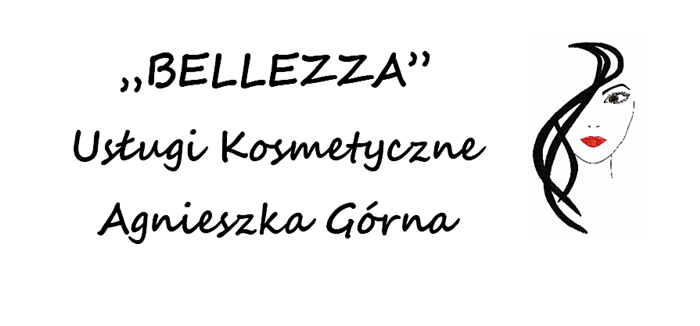 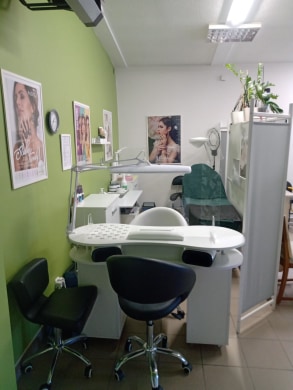 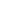 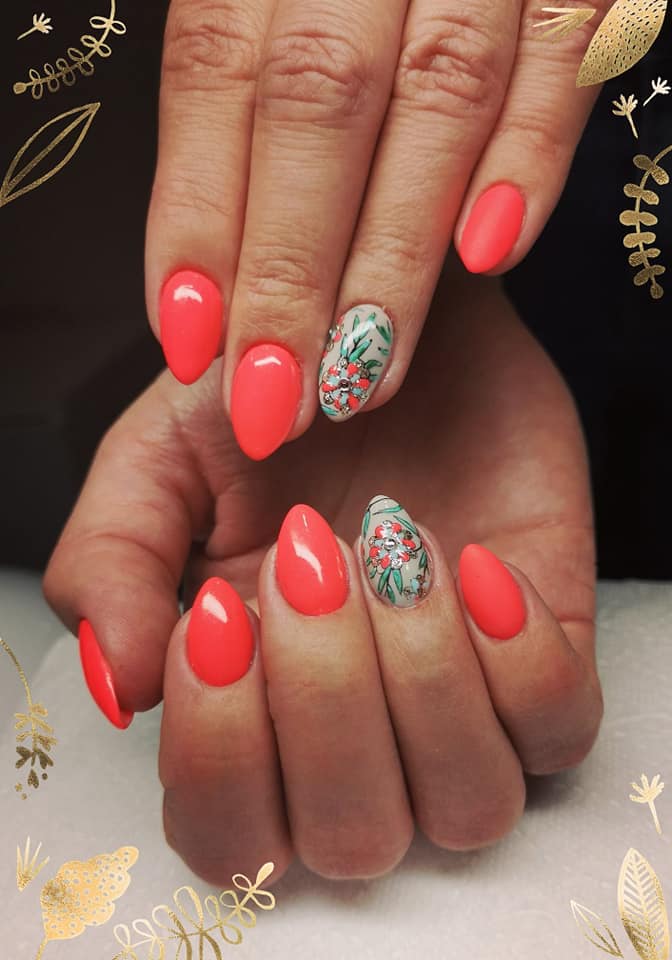 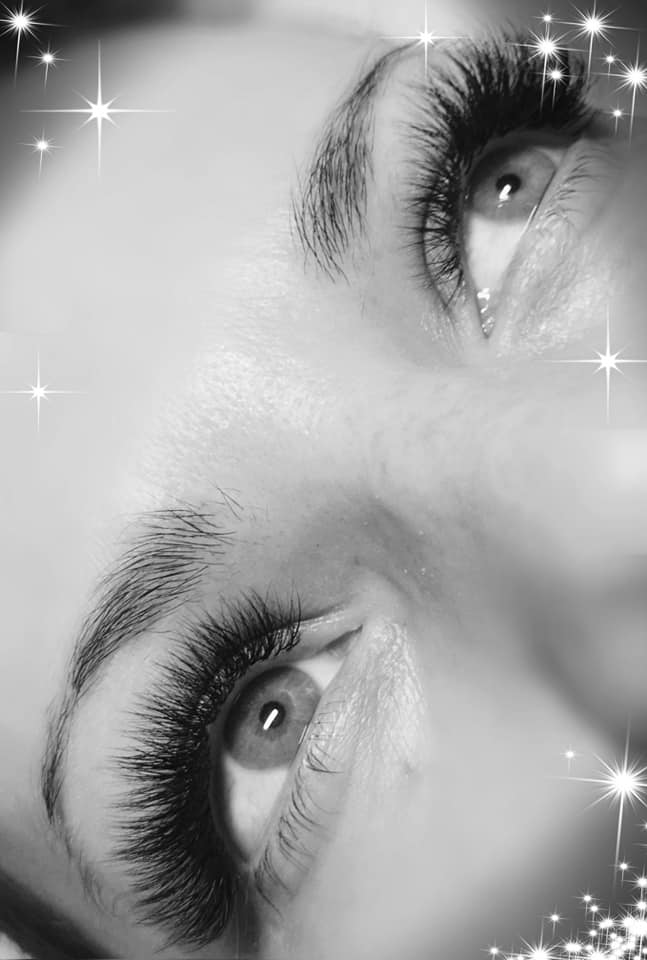 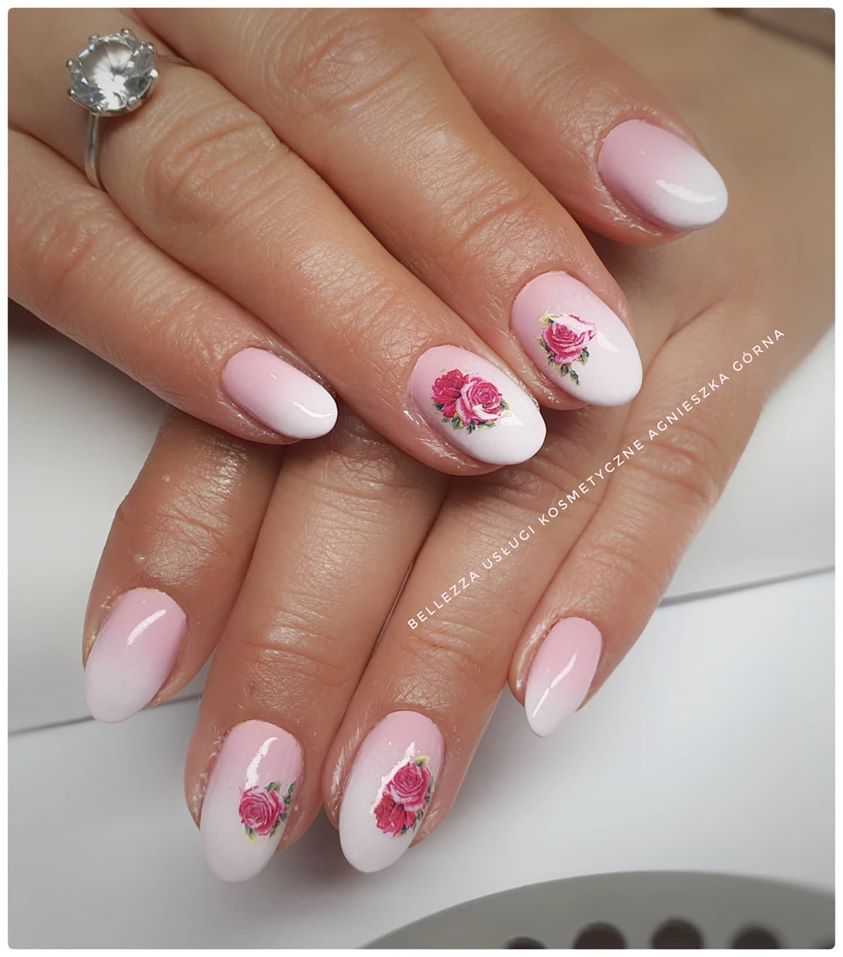 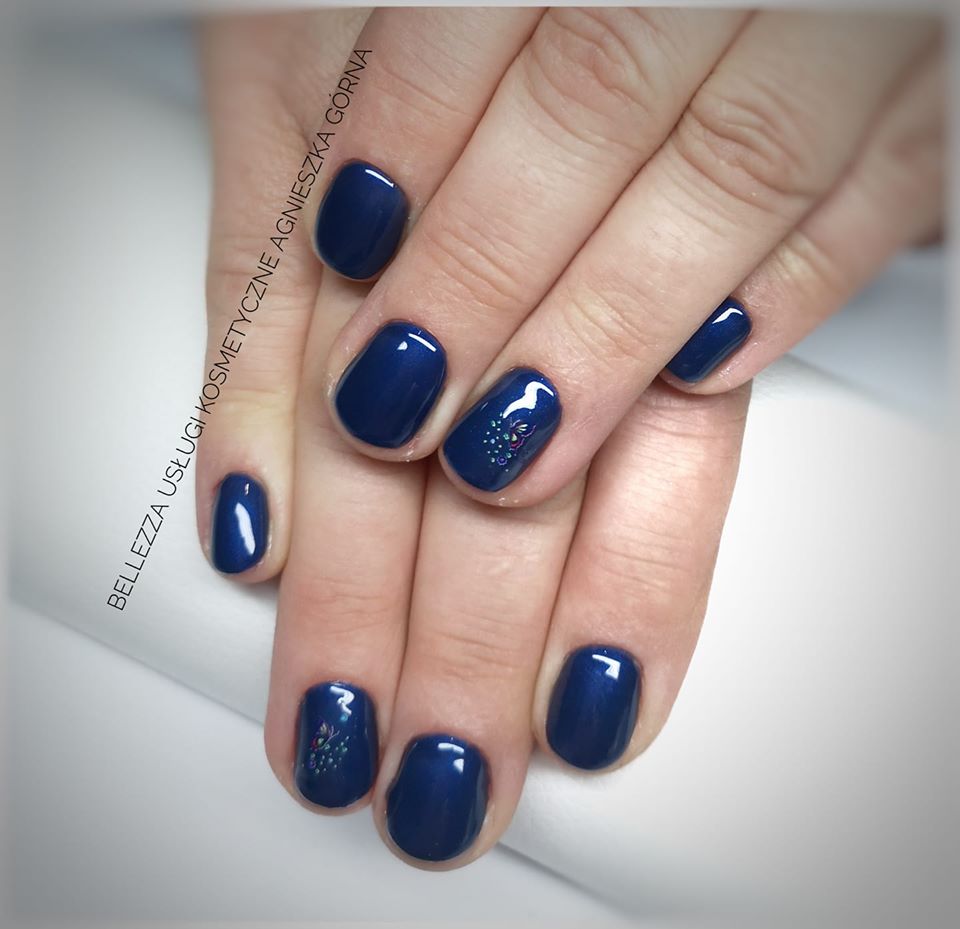 